På foreldreveilednings kurset snakker vi om: Trygghetssirkelen: Trygghetssirkelen hjelper oss til å sjå kva behov barna har for foreldrenes støtte, både når dei utforskar verden og når dei opplever vanskelege følelser."Være sammen" i trygghetssirkelen: Barn lærer og utviklar seg i samspel med foreldre. Samspelet er grunnlegjande for korleis barn utviklar trygg tilknytning følelsesmessig.Veien til trygghet: Din tilgjengelighet som forelder påverkar ditt barns måte å formidle følelsar og behov.Vanskelege situasjoner: Vi vil gje dere foreldre nokre redskap til samspel mellom dere og barna når situasjonen kjem ut av kontroll. Vi ser på balansen mellom det å være tydeleg og samtidig være en god forelder.Foreldre sine eigne erfaringer: Noen ganger har vi voksne erfaringer frå eigen fortid som gjer at reaksjonar i notid kan bli "større" enn nødvendig. Vi vil gje dere nokre redskap til korleis de kan handtere dette.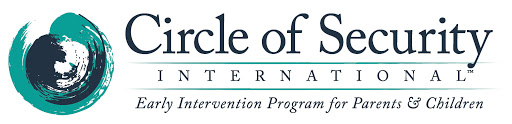 Mange foreldre synest det er utfordrande å gje barna sine trygghet og ein god oppvekst. Foreldreveiledningskurset Circle of Security (COS), trygghetssirkelen, skal gje dere som foreldre verktøy til å forstå betre kva behov barn har, kva signal dei gir og kva vi kan gjere for å møte desse behova betre. Kven kan være med?Foreldreveiledningskurset er for foreldre med barn i alle aldrar. Kurset går over 6 kveldar, ca. 2 timar kvar gong. Kurset er gratis.Ved spørsmål ta kontakt med COS sertifiserte:Eid:Britt Tomasgard         951 28 538Berit Kragseth		950 09 037Mari Solheim	             950 63 793	Siv Anita Drageset      989 08 823Selje:Beate H. Myklebust	97990478Ida Kvalheim		97990479Stad kommune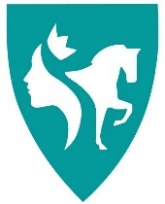 Helsestasjon -og skulehelstensta Målet med COS kurset:
at barnet ditt skal få hjelp til å kjenne seg trygg og på den måten stå sterkare rusta til å takle utfordringar vi møter i livet. Kurset kan også bidra til et godt samspell mellom deg og barna dine.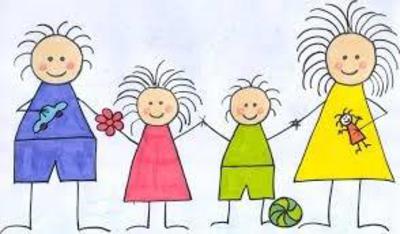 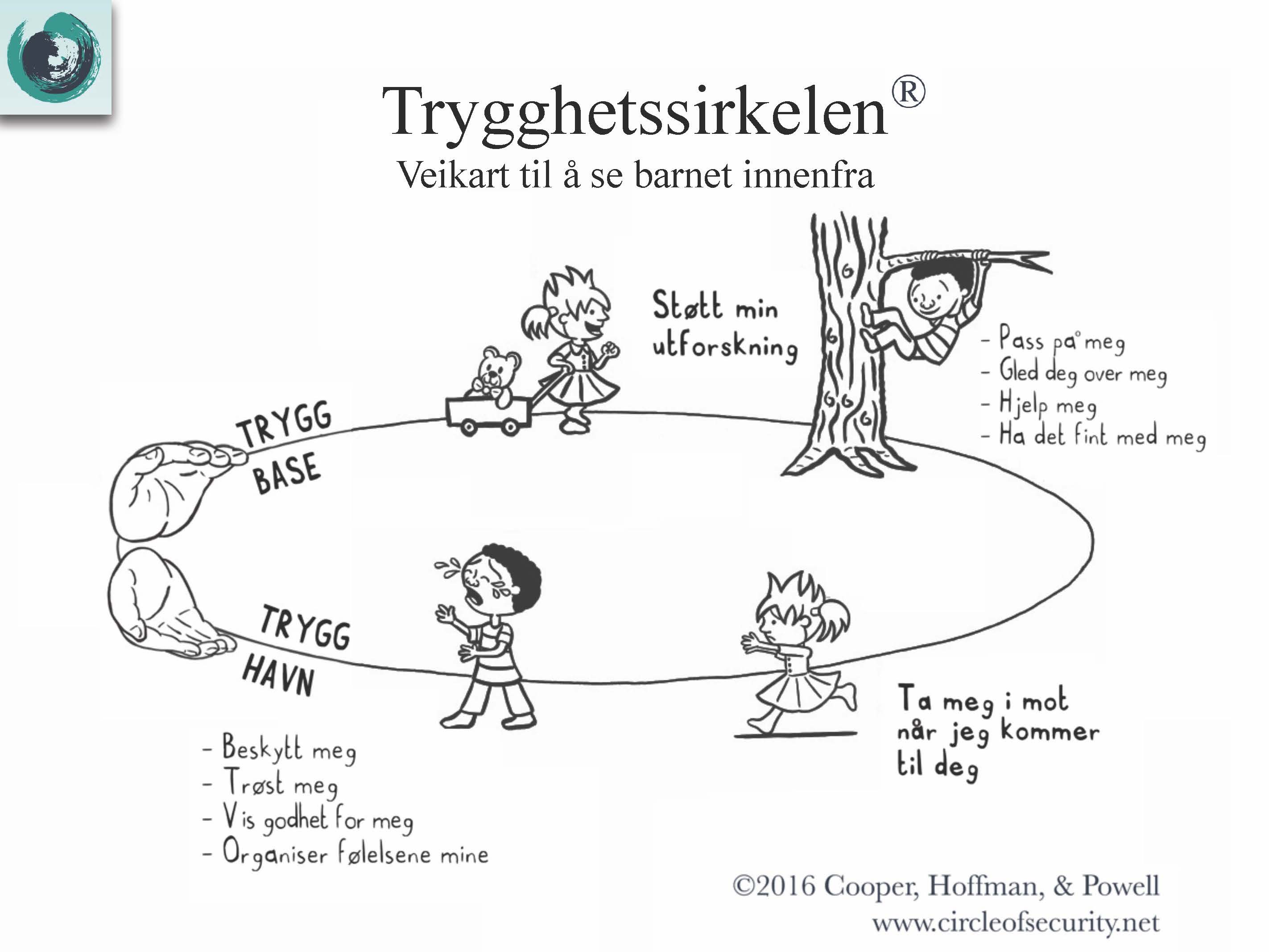 